                                                            
                                                                    Республика Крым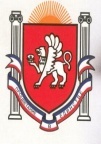 Белогорский районАДМИНИСТРАЦИЯВАСИЛЬЕВСКОГО  СЕЛЬСКОГО ПОСЕЛЕНИЯГЛАВА АДМИНИСТРАЦИИ ВАСИЛЬЕВСКОГО  СЕЛЬСКОГО  ПОСЕЛЕНИЯП О С Т А Н О В Л Е Н И Е31.02.2017 г                                        с.Васильевка                                                    № 12«Об утверждении Порядка размещения информации о среднемесячной заработной плате руководителей, их заместителей и главных бухгалтеров муниципальных учреждений и муниципальных унитарных предприятий Васильевского сельского поселения в информационно-телекоммуникационной сети «Интернет»В соответствии со ст. 349.5 Трудового кодекса РФ администрация Васильевского сельского поселения постановляет:1. Утвердить Порядок размещения информации о среднемесячной заработной платы руководителей, их заместителей и главных бухгалтеров муниципальных учреждений и муниципальных унитарных предприятий Васильевского сельского поселения в информационно-телекоммуникационной сети «Интернет» согласно приложению.2.   Контроль за исполнением постановления оставляю за собой.3. Настоящее постановление подлежит обнародованию и вступает в силу со дня обнародования.Приложениек постановлению администрации Васильевского СП Белогорского района Республики Крым от 31.01.2017 № 12Порядокразмещения информации о среднемесячной заработной платы руководителей, их заместителей и главных бухгалтеров муниципальных учреждений и муниципальных унитарных предприятий Васильевского сельского поселения в информационно-телекоммуникационной сети «Интернет»1. Общие положения1.1. Настоящий Порядок определяет порядок подготовки и размещения информации о среднемесячной заработной платы руководителей, их заместителей и главных бухгалтеров муниципальных учреждений и муниципальных унитарных предприятий, учредителем которых является Васильевское сельское поселение, в информационно-телекоммуникационной сети «Интернет» на официальном сайте администрации Васильевского сельского поселения (адрес: http://васильевка-адм.рф/) в информационно-телекоммуникационной сети «Интернет» (далее - сеть Интернет).1.2. Информация для размещения предоставляется руководителями муниципальных учреждений и муниципальных унитарных предприятий, учредителем которых является Васильевское сельское поселение (далее - муниципальные организации).При этом должно быть обеспечено соблюдение установленных требований по защите информации ограниченного доступа.2. Подготовка информации для размещения в сети Интернет2.1. Руководители муниципальных организаций ежегодно в срок до 01 марта, обеспечивают своевременную подготовку информации о среднемесячной заработной плате руководителя, его заместителей и главного бухгалтера (при их наличии) за истекший календарный год и ее направление в администрацию Васильевского сельского поселения.2.2. Предоставляемая информация, должна содержать:- наименование муниципальной организации;- официальное наименование должностей и фамилии имена и отчества (при его наличии) руководителя, его заместителей и главного бухгалтера (при их наличии);- размер среднемесячной заработной платы руководителя, его заместителей и главного бухгалтера (при их наличии);- расчет среднемесячной заработной платы руководителя, его заместителей и главного бухгалтера (при их наличии) за рассчитываемый календарный год.2.3. Администрация Васильевского сельского поселения в срок до 15 марта осуществляет проверку правильности произведенных расчётов и достоверности представленной информации руководителями муниципальных организаций.2.4. В течение 5 рабочих дней после окончания проверки представленной информации, администрация Васильевского сельского поселения размещает информацию на официальном сайте Васильевского сельского поселения в сети Интернет.2.5. В информации должны содержаться следующие сведения:- наименование муниципальных организаций;- официальное наименование должностей и фамилии, имена и отчества (при его наличии) руководителя, его заместителей и главного бухгалтера (при их наличии);- размер среднемесячной заработной платы руководителя, его заместителей и главного бухгалтера (при их наличии).2.6. В составе размещаемой на официальном сайте информации, запрещается указывать данные, позволяющие определить место жительства, почтовый адрес, телефон и иные индивидуальные средства коммуникации руководителя, его заместителей и главного бухгалтера муниципальной организации, а также сведения, отнесенные к государственной тайне или сведениям конфиденциального характера.3. Ответственность3.1. Руководители муниципальных организаций несут персональную ответственность за своевременность, полноту и достоверность представляемой информации.Глава администрации Васильевскогосельского поселения                                                                                                  В.Д.Франгопулов